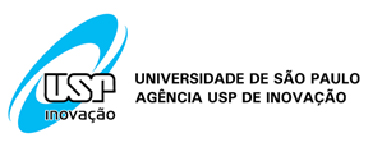 FICHA DE INSCRIÇÃOPrograma Formação de Agentes Colaboradores da InovaçãoNome:Nome:Unidade:Unidade:Formação:Formação:Breve descrição das atividades na unidade em que atua:Breve descrição das atividades na unidade em que atua:Anuência do chefe imediatoAnuência do chefe imediatoData:________________________________________Assinatura